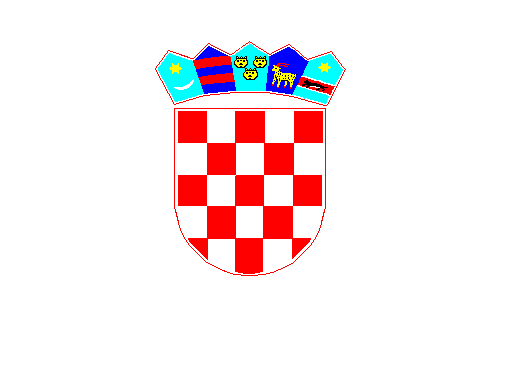           REPUBLIKA HRVATSKABRODSKO - POSAVSKA ŽUPANIJA                OPĆINA GARČIN              OPĆINSKO VIJEĆEKLASA: 021-01/19-01/22URBROJ: 2178/06-19-01-2Z A P I S N I Ko radu 22. sjednice Općinskog vijećaOpćine Garčinodržane 16. prosinac 2019. g.Garčin, prosinac 2019. g.Z A P I S N I Ko radu 22. sjednice Općinskog vijeća Općine Garčin održane 16. prosinca 2019. g. u prostorijama Općine GarčinSjednica je započela s radom u 17,30 sati.Prisutni članovi Općinskog vijeća: Mato Jerković, Blaženka Trabalko, Željko Šimić , Slavko Jurinjak, Ivica Lacković, Suzana Šimić, Josip Dubac, Danijela Erić, Adela Švaganović, Zdravko Dražić, Vesna Bukvić, Vlado Jagnjić, Alen ŠtefančićOdsutni: Ivan Hradovi -opravdanoOstali prisutni: Općinski načelnik Mato Grgić, Irena Katalinić – zamjenica načelnika, Ivana Klišanić – administrativni tajnik, Ivica Ninković – komunalni redar, Miroslav Štefanac – službenik za javnu nabavu, Ivana Matovinović – računovodstveni referentPredsjednik Mato Jerković pozdravlja nazočne i predlaže dnevni red.DNEVNI REDUsvajanje zapisnika sa 21.sjednice vijećaVijećnička pitanja2.   Prijedlog i donošenje izmjena i dopuna proračuna Općine Garčin za       2019.g.2.1.Prijedlog i donošenje izmjena i dopuna Programa gradnje objekata i       uređaja komunalne infrastrukture i dodatnih ulaganja u Općini Garčin za        2019.g.2.2 Prijedlog i donošenje izmjena i dopuna programa održavanja komunalne         infrastrukture u 2019.g.2.3.Prijedlog i donošenje izmjena i dopuna Programa poboljšanja standarda       i kvalitete života stanovništva Općine Garčin za 2019.g. 2.4.Prijedlog i donošenje izmjena i dopuna Plana razvojnih programa Općine       Garčin za  razdoblje 2018.-2020.      		3.   Prijedlog i donošenje Proračuna Općine Garčin za 2020.g.3.1. Prijedlog i donošenje Programa gradnje objekata i uređaja komunalne infrastrukture i dodatnih ulaganja u Općini Garčin za 2020.g.3.2. Prijedlog i donošenje Programa održavanja komunalne infrastrukture u 2020.g.3.3. Prijedlog i donošenje Programa poboljšanja standarda i kvalitete života stanovništva Općine Garčin za 2020.g.3.4. Prijedlog i donošenje Plana razvojnih programa Općine Garčin za razdoblje 2020.-2022.Prijedlog i donošenje Odluke o izvršenju proračuna Općine Garčin za 2020.g.Godišnji plan davanja koncesija iz područja komunalnih djelatnosti za 2020.gPrijedlog i donošenje odluke o usvajanju Plana djelovanja Općine Garčin u području prirodnih nepogoda za 2020.g.Analiza stanja sustava civilne zaštite za Općinu Garčin u 2019.g.Godišnji plan razvoja sustava civilne zaštite s financijskim učincima za trogodišnje razdoblje 2020.-2022.Prijedlog i donošenje Odluke o raspoređivanju sredstava za financiranje političkih stranaka zastupljenih u Općinskom vijeću općine Garčin za 2020.g.Izmjene i dopune Programa stambenog zbrinjavanjaDonošenje zaključka o prijedlogu mrtvozornikaPredsjednik predlaže dopunu dnevnog reda: 		       -     Prijedlog i donošenje odluke o visini plaće općinskog načelnika		        -    Prijedlog i donošenje odluke o načinu pružanja javne usluge                                        prikupljanja otpada na području Općine GarčinZaključak – analiza ponuda za zakup poljoprivrednog zemljišta nakon provedenog natječaja   	Dnevni red je jednoglasno usvojen zajedno sa dopunomZapisnik sa 21. sjednice vijeća je jednoglasno usvojen.TOČKA – Vijećnička pitanjaIzvještaj načelnika o radu u proteklom periodu- radovi na izgradnji vrtića se odvijaju prema planu, dobili smo akontaciju u iznosu od      3.000.000,00 kn- radovi na adaptaciji doma u Garčinu su pri kraju- 10.12. su završili i javni radovi - čekamo prijavu reciklažnog dvorišta u registar- prošli smo II fazu natječaja „Mobilnost u zajednici“ za zapošljavanje osoba na 24 mjeseca- za program „Zaželi“ smo intervenirali da se požuri realizacija- prošli smo na natječaju za „Pametne gradove“ – postavljanje informativnog panoa, odobreno   nam je 200.000,00 kn-u realizaciji smo i prekogranične suradnje sa Općinom Odžak u BiH radi povlačenja  sredstava iz fondova- obnovljena stražara u Garčinu- uspješno organiziran Advent u Garčinu    2. TOČKA - Prijedlog i donošenje izmjena i dopuna proračuna Općine Garčin za                       2019.g.Predsjednik otvara raspravu, načelnik ukratko pojašnjava smanjenje u iznosu od 9.000.000,00 kn zbog nerealiziranih projekata – dječji vrtić i vatrogasni dom.Nakon kratke rasprave vijeće je jednoglasno usvojilo rebalans proračuna za 2019.g.3.TOČKA - Prijedlog i donošenje Proračuna Općine Garčin za 2020.g.Predsjednik otvara raspravu, načelnik pojašnjava da je proračun dosta velik jer smo prebacili nerealizirane projekte iz 2019. u 2020. a morali smo predvidjeti i druge projekte. Teško je znati što će se uspjeti realizirati ali predvidjeti se mora.Predsjednik je pitao da li postoji mogućnost preko neke od mjera iz fondova EU da se obnove nogostupi kojih je još dosta ostalo, a koji su oštećeni i u lošem stanju. Npr. u Zadubravlju ima dijelova gdje uopće nema staze.Načelnik je rekao da je dosta toga napravljeno po pitanju nogostupa te da smo za 2020.g. predvidjeli 500.000,00 kn za nastavak, te da ćemo vidjeti kako će se situacija odvijati. Također napominje i rekonstrukciju mosta u Zadubravlju, što je dosta velika investicija te da i to treba uzeti u obzir. Nakon kratke rasprave proračun za 2020.g. je jednoglasno usvojen 4. TOČKA - Prijedlog i donošenje Odluke o izvršenju proračuna Općine Garčin za 2020.g.S obzirom da je odluke vezana uz donošenja proračuna ista je jednoglasno i usvojena.5.TOČKA - Godišnji plan davanja koncesija iz područja komunalnih djelatnosti za 2020.gPredsjednik daje riječ načelniku koji kaže da smo svake godine obavezni donijeti godišnji plan davanja koncesija. Ove godine smo opet predvidjeli ono što nam je najvažnije a to je odvoz otpada i dimnjačar.Nejasnoća i pitanja nije bilo. Godišnji plan davanja koncesija za 2020.g. je jednoglasno usvojen.6. TOČKA - Prijedlog i donošenje odluke o usvajanju Plana djelovanja Općine Garčin u                     području prirodnih nepogoda za 2020.g.Predsjednik daje riječ načelniku koji kaže da je ovo još jedna obveza koju imamo prema zakonu, te da moramo imati Plan djelovanja u području prirodnih nepogoda za 2020. Plan je izrađen od ovlaštene i stručne firme IN-konzalting i potrebno ga je usvojiti.Pitanja i nejasnoća nije bilo. Plan djelovanja Općine Garčin u području prirodnih nepogoda za 2020.g. je jednoglasno usvojen.7. TOČKA - Analiza stanja sustava civilne zaštite za Općinu Garčin u 2019.g.Predsjednik je otvorio raspravu, pitanja nije bilo. Analiza stanja sustava CZ za 2019.g. je jednoglasno usvojena.8. TOČKA - Godišnji plan razvoja sustava civilne zaštite s financijskim učincima za trogodišnje razdoblje 2020.-2022.S obzirom da je ovo još jedna zakonska obveza koju moramo ispuniti, godišnji Plan razvoja sustava CZ je izrađen u skladu sa Zakonom od ovlaštene i stručne firme IN-konzalting. Vijeće je jednoglasno usvojilo isti.9. TOČKA - Prijedlog i donošenje Odluke o raspoređivanju sredstava za financiranje političkih stranaka zastupljenih u Općinskom vijeću općine Garčin za 2020.g.Predsjednik je rekao da je prijedlog isti kao i prošle godine te je predložio usvajanje. Drugih prijedloga nije bilo. Odluka o raspoređivanju sredstava za financiranje političkih stranaka zastupljenih u Općinskom vijeću općine Garčin za 2020.g. je jednoglasno usvojena.10. TOČKA - Izmjene i dopune Programa stambenog zbrinjavanja Predsjednik otvara raspravu i daje riječ načelniku koji pojašnjava da se izmjena odnosi na novu mjeru a to je da smo uvrstili i adaptaciju, tako da bi sada bilo 25.000,00 za kupnju kuće i 20.000,00 za adaptaciju.Vijećnik Jurinjak je pitao da li se kriteriji mogu promijeniti. Načelnik je rekao da je uvijek najteže odrediti kriterije i da moramo negdje povući crtu jer ako idemo u širinu onda nam se događaju uvijek neke nove situacije koje je  nemoguće pratiti. Ako bismo stavili npr. kriterij za obitelji sa 4 i više djece, onda se tu postavlja pitanje dobne granice djece i sl.Drugih prijedloga nije bilo. Izmjene i dopune Programa stambenog zbrinjavanja su jednoglasno usvojene.11. TOČKA - Donošenje zaključka o prijedlogu mrtvozornikaPredsjednik otvara raspravu, načelnik pojašnjava da je dosadašnji mrtvozornik dr. Miroslav Godić zatražio razrješenje, a da se dr. Bruno Perković iz Slavonskog Broda ponudio umjesto njega. Vijeće mora dati prijedlog Upravnom odjelu za zdravstvo i socijalnu skrb, a Županijska skupština će imenovati istog.Vijeće je jednoglasno donijelo zaključak o prijedlogu dr. Brune Perković za mrtvozornika na području Općine Garčin umjesto dr. Miroslava Godić.12.TOČKA – Prijedlog i donošenje odluke o povećanju koeficijenta za obračuna plaće općinskog načelnikaPredsjednik daje riječ načelniku koji obrazlaže razloge povećanja koeficijenta u odnosu na druge općine te obim posla. Prijedlog povećanja koeficijenta na 3,80 je jednoglasno usvojen.13.TOČKA - Prijedlog i donošenje odluke o načinu pružanja javne usluge                                                        prikupljanja otpada na području Općine GarčinPredsjednik daje riječ načelniku koji kaže da je izašla nova uredba koja propisuje obvezu da svi moraju donijeti Odluku kojom će se regulirati sve obveze po pitanju otpada.Odluka je jednoglasno donesena.14. TOČKA - Zaključak – analiza ponuda za zakup poljoprivrednog zemljišta nakon provedenog natječaja   	Predsjednik otvara raspravu i daje riječ načelniku koji kaže da je napravljena analiza svih pristiglih ponuda te da smo dobili preporuku Ministarstva da se natječaj poništi. Analiza ponuda je prihvaćena te je donesen Zaključak o istom, a na idućoj sjednici će vijeće odlučiti da li poništiti natječaj ili ne.Sjednica je završila s radom u 19.00 sati.Zapisnik vodila:					             Predsjednik Općinskog vijeća     Ivana Klišanić			                                                            Mato Jerković